                                                          Ο/Η ΑΙΤΩΝ/ΟΥΣΑ                                                                            ……………………………………ΘΕΜΑ: «Χορήγηση αναρρωτικής άδειας»Καρπενήσι, : …………………………………………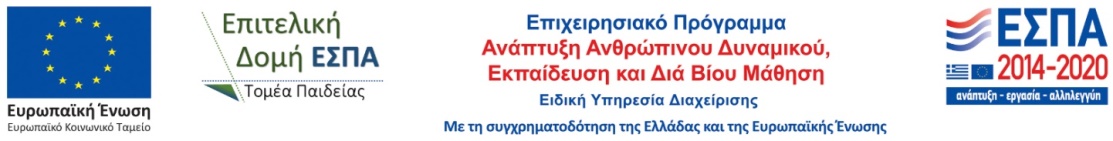 